ΣΥΛΛΟΓΟΣ ΕΚΠΑΙΔΕΥΤΙΚΩΝ Π. Ε.                    Μαρούσι  30 – 4 – 2022                                                                                                           ΑΜΑΡΟΥΣΙΟΥ                                                                          Αρ. Πρ.: 127Ταχ. Δ/νση: Μαραθωνοδρόμου 54                                            Τ. Κ. 15124 Μαρούσι                                                  Τηλ. &Fax : 210 8020697                                                                                         Πληροφ.: Δ. Πολυχρονιάδης (6945394406)     Email:syll2grafeio@gmail.comΔικτυακός τόπος: http//: www.syllogosekpaideutikonpeamarousisou.gr     Προς : ΤΑ ΜΕΛΗ ΤΟΥ ΣΥΛΛΟΓΟΥ ΜΑΣ Κοινοποίηση: ΔΟΕ, Συλλόγους Εκπ/κών Π. Ε.  της χώρας«ΑΣΦΑΛΙΣΤΙΚΟ – ΣΥΝΤΑΞΙΟΔΟΤΙΚΟ ΣΥΣΤΗΜΑ ΤΩΝ ΕΡΓΑΖΟΜΕΝΩΝ ΕΚΠΑΙΔΕΥΤΙΚΩΝ, ΠΡΟΚΛΗΣΕΙΣ – ΔΙΕΚΔΙΚΗΣΕΙΣ – ΑΝΑΤΡΟΠΕΣ» - Διαδικτυακή εκδήλωση – συζήτηση του Συλλόγου Εκπ/κών Π. Ε. Αμαρουσίου την ΠΕΜΠΤΗ 5 Μαΐου 2022 στις 19:00 Το Δ. Σ. του Συλλόγου Εκπ/κών Π. Ε. Αμαρουσίου καλεί τα μέλη του σωματείου σε ενημερωτική διαδικτυακή εκδήλωση – συζήτηση που διοργανώνει με θέμα:«ΑΣΦΑΛΙΣΤΙΚΟ – ΣΥΝΤΑΞΙΟΔΟΤΙΚΟ ΣΥΣΤΗΜΑ ΤΩΝ ΕΡΓΑΖΟΜΕΝΩΝ ΕΚΠΑΙΔΕΥΤΙΚΩΝ, ΠΡΟΚΛΗΣΕΙΣ – ΔΙΕΚΔΙΚΗΣΕΙΣ – ΑΝΑΤΡΟΠΕΣ» απέναντι στην αντιασφαλιστική/αντεργατική επίθεση της κυβέρνησης, με προσκεκλημένο – ομιλητή τον ΤΑΣΟ ΣΤΑΥΡΟΠΟΥΛΟ – Πρόεδρο της Π.Ε.Σ.ΕΚ. (Πανελλήνια Ένωση Συνταξιούχων Εκπαιδευτικών) την ΠΕΜΠΤΗ 5 – 5 – 2022 στις 19:00 διαδικτυακά στον παρακάτω σύνδεσμο: https://minedu-primary.webex.com/meet/dimpolixr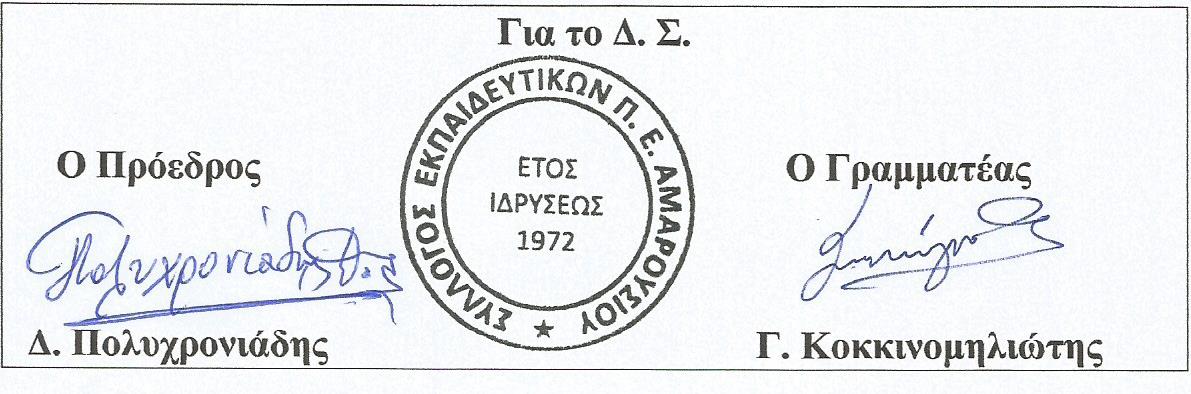 